WYDZIAŁ/STUDIUM) ZARZĄDZANIARamowy harmonogram hospitacji zajęćRok akademicki 2023/2024	Semestr zimowy/letni1)Dziekan Wydziału/Dyrektor Studium……………………………………………………………………Wrocław, ……………………..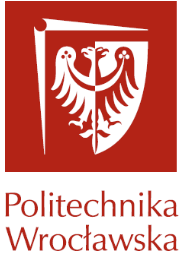 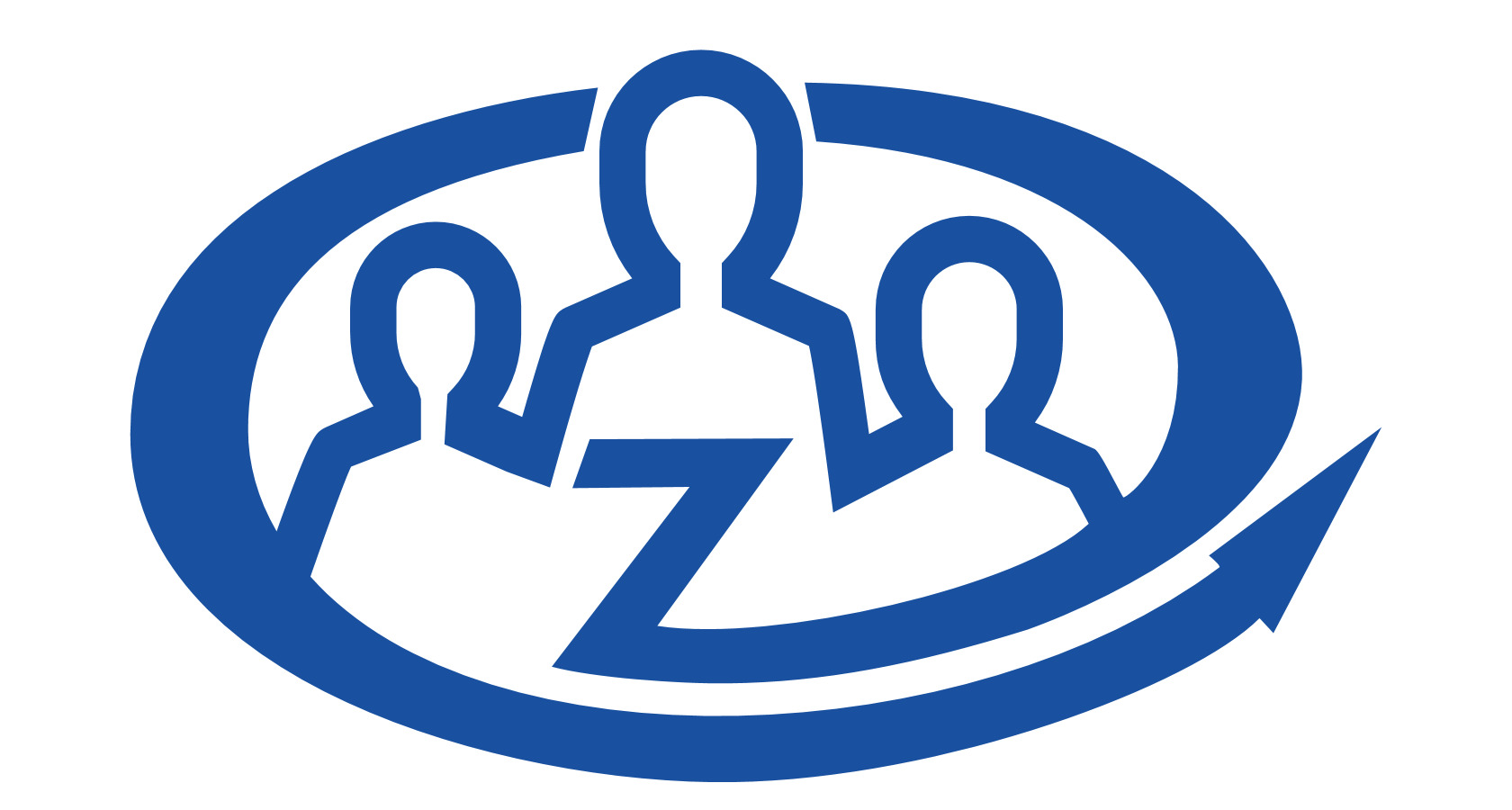 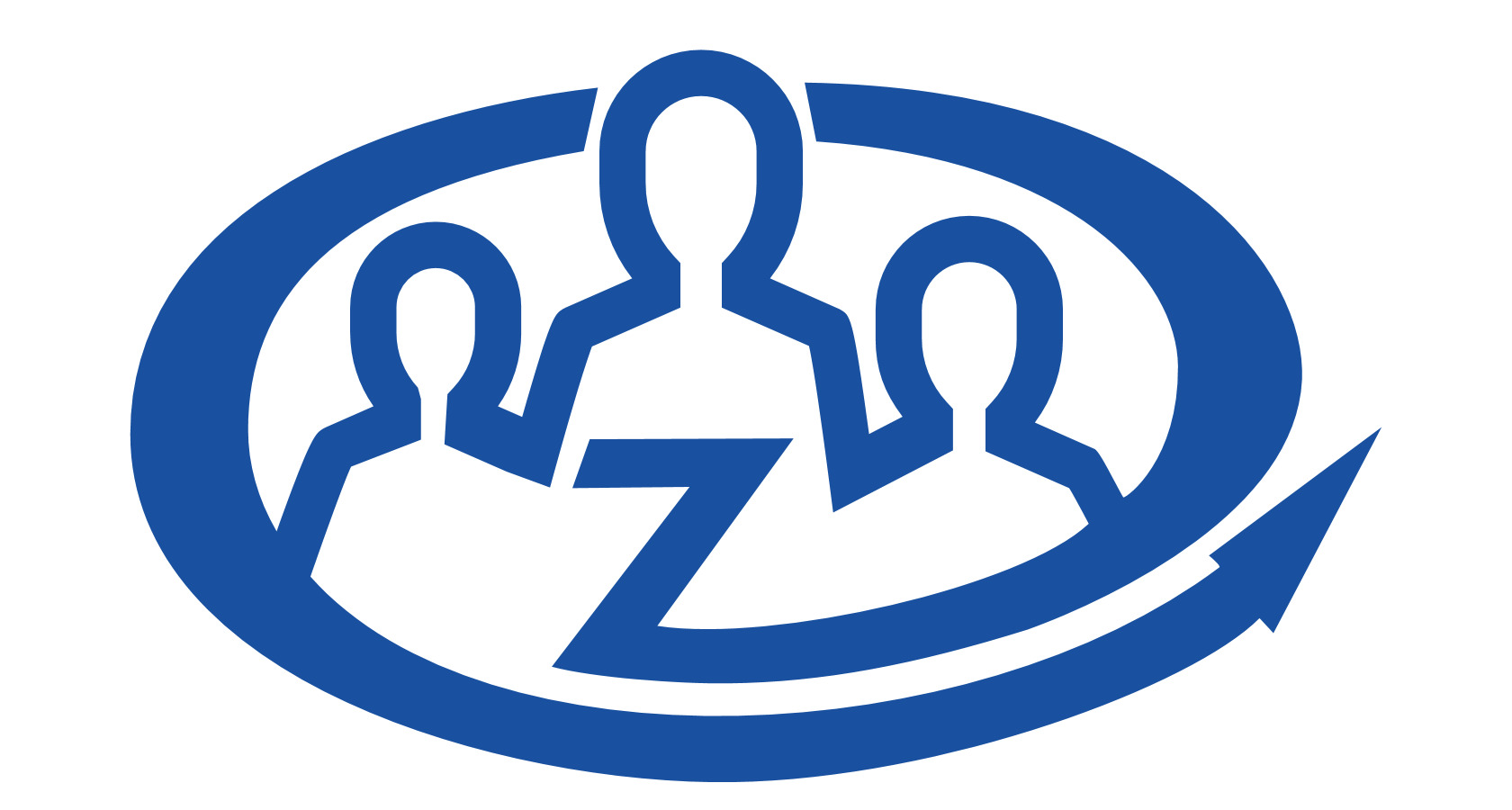 Wydziałowy/Studyjny System Zapewniania Jakości KształceniaLp.Nazwa i kod kursuTytuł/stopień naukowy, imię i nazwisko hospitowanegoLiczba osób zapisanych  na zajęcia dydaktyczneMiejsce i termin zajęć dydaktycznychTytuł/stopień naukowy, imię i nazwisko członka zespołu hospitującego1W08ZZZ-SM0124G (Lab)Zarządzanie zmianą i projektamimgr Karolina Bienias11sala wirtualna W8N Zajęcia zdalne PONIEDZIAŁEK 9:15-11:0 CO_TYDZIENdr hab. inż. Agata Klaus-Rosińska, prof. uczelni dr Jerzy Tutaj2W08IZZ-SM8029G (Lab)Business intelligence workplacemgr inż. Katarzyna Chęć20408 B-1 ŚRODA 13:15-15:0 CO_TYDZIENdr hab. inż. Anna Kowalska-Pyzalska, prof. uczelni dr inż. Grzegorz Klimek3W08IZZ-SM0002W Metody wspomagania e-biznesudr hab. inż. Grzegorz Chodak (W04)51308 B-1 ŚRODA 9:15-11:0 CO_DWA_TYG_PARZdr hab. inż. Magdalena Węglarz, prof. uczelni dr inż. Robert Kamiński4W08IZZ-SI0009C Ochrona własności intelektualnejdr hab. Aldona Dereń28282.25 B-4 CZWARTEK 17:5-18:45 CO_DWA_TYG_PARZ/ CO_DWA_TYG_NIEPARZdr hab. inż. Anna Kowalska-Pyzalska, prof. uczelnidr Berenika Kaczmarek-Templin5W08IZZ-SM8029G (Lab)Business intelligence workplacemgr inż. Maciej Doniec19410 B-1 WTOREK 7:30-9:0 CO_TYDZIENdr hab. inż. Rafał Michalski, prof. uczelni dr Pratik Mullick6W08ZZZ-SL0020W Planowanie i modelowanie finansoweprof. dr hab. inż. Tadeusz Dudycz96308 B-1 PONIEDZIAŁEK 17:5-18:45 CO_DWA_TYG_PARZprof. dr hab. inż. Zbigniew Malaradr inż. Magdalena Gądek7W08ZZZ-SL0032L Systemy informatyczne zarządzaniamgr Maria Hajłasz1412410 B-1 CZWARTEK 9:15-11:0 CO_DWA_TYG_NIEPARZ/CO_DWA_TYG_PARZdr Joanna Zimmer dr Sebastian Tomczak8W08ZZZ-SM0141G (W)Metody i narzędzia zarządzania zmianądr Robert Jeżewski15sala wirtualna W8N Zajęcia zdalne PIĄTEK 15:15-16:55 CO_TYDZIENdr hab. inż. Anna Kowalska-Pyzalska, prof. uczelni dr inż. Katarzyna Walecka-Jankowska9W08000-SD0154S Didactic of higher education -part IImgr Joanna Klisowska230.38 C-13 ŚRODA 11:15-13:0 CO_TYDZIEN Wybrane terminy: 10.04.2024; 17.04.2024; 24.04.2024; 08.05.2024; 15.05.2024; 19.06.2024dr hab. Marek Sikora, prof. uczelni dr Anna Borkowska9W08000-SD0154S Didactic of higher education -part IImgr Joanna Klisowska164.47 B-4 ŚRODA 11:15-13:0 CO_TYDZIEN Wybrane terminy: 05.06.2024; 12.06.2024 (11:15-12:00)dr hab. Marek Sikora, prof. uczelni dr Anna Borkowska9W08000-SD0154S Didactic of higher education -part IImgr Joanna Klisowska230.38 C-13 ŚRODA 9:15-11:0 CO_TYDZIEN Wybrane terminy: 05.06.2024; 12.06.2024 (9:15-10:00)dr hab. Marek Sikora, prof. uczelni dr Anna Borkowska9W08000-SD0154S Didactic of higher education -part IImgr Joanna Klisowska164.47 B-4 ŚRODA 9:15-11:0 CO_TYDZIEN Wybrane terminy: 10.04.2024; 17.04.2024; 24.04.2024; 08.05.2024; 15.05.2024; 19.06.2024dr hab. Marek Sikora, prof. uczelni dr Anna Borkowska10W08ZZZ-SM8013L Research Methods in Human Resource Managementmgr inż. Anna Koszela114.41 B-4 ŚRODA 18:55-20:35 CO_DWA_TYG_NIEPARZdr hab. inż. Katarzyna Jach, prof. uczelni dr Anna Borkowska11W08ZZZ-SM0021P Zarządzanie strategicznemgr Konrad Krajewski9411 B-1 PONIEDZIAŁEK 18:55-20:35 CO_DWA_TYG_PARZdr hab. Adriana Merta-Staszczak dr inż. Piotr Kubiński12W08IZZ-SI0024L Inżynieria decyzji - Badania operacyjnedr Michał Kulej164.43 B-4 WTOREK 15:15-16:55 CO_TYDZIENprof. dr hab. inż. Zbigniew Michna dr Agnieszka Dziob-Zadworna13W08ZZZ-SM8010C Employee Performance Appraisalmgr Rajae Lahssioui82.25 B-4 PONIEDZIAŁEK 17:5-18:45 CO_TYDZIENdr hab. inż. Liliana Hawrysz dr Monika Małek-Orłowska14W08IZZ-SM8029G (Lab)Business intelligence workplacemgr inż. Arkadiusz Lipiecki18410 B-1 ŚRODA 13:15-15:0 CO_TYDZIENprof. dr hab. Katarzyna Weron dr Yash Chawla15W08ZZZ-SM0079C Pomiary przedsiębiorczości i innowacyjnościmgr inż. Robert Łojko172.28 B-4 WTOREK 17:5-18:45 CO_DWA_TYG_NIEPARZdr hab. inż. Liliana Hawrysz dr inż. Jan Skonieczny16W08NZJ-SD0098W Advanced statistics and forecastingdr Katarzyna Maciejowska82.11 C-11 ŚRODA 13:15-15:0 CO_TYDZIENprof. dr hab. inż. Rafał Weron dr Jagoda Mrzygłocka-Chojnacka17W08IZZ-SM0009W Zarządzanie zespołem projektowymprof. dr hab. inż. Zbigniew Malara524.09 B-4 ŚRODA 15:15-16:55 CO_DWA_TYG_NIEPARZprof. dr hab. inż. Jerzy Grobelny dr inż. Ewa Marchwicka18W08000-SD0087W Ethical and legal aspects of scientific activitydr hab. Adriana Merta-Staszczak/dr Berenika Kaczmarek-Templin15sala wirtualna W8N Zajęcia zdalne WTOREK 15:15-16:55 CO_DWA_TYG_PARZ Wybrane terminy: do 30 kwietnia 2024r. Dr Kaczmarek-Templin Berenika; od 14.05.2024r. Dr hab. Merta-Staszczak Adrianadr hab. inż. Katarzyna Jach, prof. uczelni mgr Malwina Łuszkiewicz18W08000-SD0087W Ethical and legal aspects of scientific activitydr hab. Adriana Merta-Staszczak/dr Berenika Kaczmarek-Templin15sala wirtualna W8N Zajęcia zdalne WTOREK 15:15-16:55 CO_DWA_TYG_NIEPARZWybrane terminy:  do 09 kwietnia 2024r. Dr Kaczmarek-Templin Berenika; od 07.05.2024r. Dr hab. Merta-Staszczak Adrianadr hab. inż. Katarzyna Jach, prof. uczelni mgr Malwina Łuszkiewicz19W08IZZ-SM0005G (Lab)Symulacje w biznesiemgr inż. Ewa Neska184.40 B-4 WTOREK 17:5-18:45 CO_TYDZIENdr hab. inż. Bożena Mielczarek, prof. uczelni dr inż. Małgorzata Pol20W08ZZZ-SL0106L Statystyka opisowadr inż. Krzysztof Nowak14410 B-1 CZWARTEK 13:15-15:0 CO_TYDZIENprof. dr hab. inż. Dorota Kuchta dr inż. Robert Kapłon21W08ZZZ-SL0108L Podstawy rachunkowości finansowejdr Tatiana Pasko15134.42 B-4 CZWARTEK 11:15-13:0 CO_DWA_TYG_NIEPARZ/CO_DWA_TYG_PARZprof. dr hab. inż. Zbigniew Michna dr inż. Agnieszka Parkitna22W08ZZZ-SL8020W Logisticsdr inż. Roman Pietroń33308 B-1 WTOREK 7:30-9:0 CO_DWA_TYG_NIEPARZdr hab. inż. Katarzyna Jach, prof. uczelni dr Jan Schneider23W08ZZZ-SL0019C Logistykadr inż. Agnieszka Potocka25282.25 B-4 WTOREK 13:15-15:0 CO_DWA_TYG_NIEPARZ/ CO_DWA_TYG_PARZdr hab. inż. Radosław Ryńca, prof. uczelni dr inż. Roman Pietroń24W08ZZZ-SL0006W Makroekonomiadr hab. inż. Małgorzata Rutkowska844.09 B-4 CZWARTEK 9:15-11:0 CO_TYDZIENdr hab. inż. Magdalena Węglarz, prof. uczelni  dr Joanna Zimmer25W08ZZZ-SM0171L Badania operacyjnedr inż. Jacek Ryczyński (W10)14sala wirtualna W8N Zajęcia zdalne CZWARTEK 15:15-16:55 CO_TYDZIENprof. dr hab. inż. Adam Kasperski dr Jolanta Maj26W08IZZ-SI0023C Innowacje i przedsiębiorczość inżynierskadr inż. Jan Skonieczny282.27 B-4 CZWARTEK 9:15-11:0 CO_DWA_TYG_NIEPARZdr hab. inż. Edyta Ropuszyńska-Surma, prof. uczelnidr Anna Kamińska27W08IZZ-SM8029G (W)Business intelligence workplaceprof. dr hab. inż. Rafał Weron574.48 B-4 PONIEDZIAŁEK 9:15-11:0 CO_TYDZIENWybrane terminy: do 22.04.2024r.dr hab. inż. Mariusz Mazurkiewicz, prof. uczelni dr Dimitrios Georgios Sotiros28W08ZZZ-SM0133G (W)Moduł biznesowydr inż. Anna Zabłocka-Kluczka11sala wirtualna W8N Zajęcia zdalne WTOREK 11:15-13:0 CO_TYDZIEN Wybrane terminy: od 30 kwietnia 2024r.dr hab. inż. Agata Klaus-Rosińska, prof. uczelni dr inż. Anna Sałamacha29W08ZZZ-SL8010W Sociologydr Yasmin Ziaeian332.25 B-4 PONIEDZIAŁEK 13:15-15:0 CO_TYDZIENdr hab. Jacek Prokopski, prof. uczelni dr Andrzej Postawa